№ 382 от 15.02.2018 г.О назначении голосования по проектам благоустройства общественных территорий муниципального образования города-курорта ПятигорскаВ соответствии с постановлением Правительства Российской Федерации от 10 февраля 2017 г. № 169 «Об утверждении Правил предоставления и распределения субсидий из федерального бюджета бюджетам субъектов Российской Федерации на поддержку государственных программ субъектов Российской Федерации и муниципальных программ формирования современной городской среды», решением Думы муниципального образования от 28 декабря 2017 г. № 59-21 РД «Об утверждении Порядка организации и проведения голосования по отбору общественных территорий, подлежащих в рамках муниципальной программы «Формирование современной городской среды» в городе-курорте Пятигорске на 2018-2022 годы» благоустройству в первоочередном порядке в 2018 и 2019 годах», Уставом муниципального образования города-курорта Пятигорска, -ПОСТАНОВЛЯЮ:1. Назначить голосование по проектам благоустройства общественных территорий муниципального образования города-курорта Пятигорска, подлежащих в рамках муниципальной программы «Формирование современной городской среды» в городе-курорте Пятигорске на 2018-2022 годы» благоустройству в первоочередном порядке в 2018 и 2019 годах (далее – «голосование по общественным территориям») на 18 марта 2018 года.2. Определить время голосования по общественным территориям – с 8:00 до 20:00.3. Определить места для голосования по общественным территориям (адреса территориальных счетных участков) согласно приложению 1 к настоящему постановлению.4. Установить перечень проектов благоустройства общественных территорий муниципального образования города-курорта Пятигорска, представленных на голосование по общественным территориям, согласно приложению 2 к настоящему постановлению.5. Утвердить форму и текст бюллетеня для голосования по общественным территориям согласно приложению 3 к настоящему постановлению.6. Утвердить требования к оформлению бюллетеней для голосования по общественным территориям согласно приложению 4 к настоящему постановлению.7. Рекомендовать общественной комиссии для голосования по общественным территориям изготовить бюллетени в количестве 118020 штук.8. Утвердить Порядок передачи бюллетеней для голосования по общественным территориям в территориальные счетные комиссии согласно приложению 5 к настоящему постановлению.9. Утвердить форму протокола территориальной счетной комиссии об итогах голосования по общественным территориям согласно приложению 6 к настоящему постановлению.10. Утвердить форму протокола общественной комиссии о результатах голосования по общественным территориям согласно приложению 7 к настоящему постановлению.11. Контроль за выполнением настоящего постановления возложить на заместителя главы администрации города Пятигорска Ворошилова Д.Ю.12. Настоящее постановление вступает в силу со дня его подписания и подлежит официальному опубликованию и размещению на официальном сайте муниципального образования города-курорта Пятигорска.Глава города Пятигорска                                                                  А.В.СкрипникПриложение 1к постановлению администрациигорода Пятигорскаот _______________ № _____ПЕРЕЧЕНЬмест для голосования по общественным территориям муниципального образования города-курорта Пятигорска (адреса территориальных счетных участков)Заместитель главы администрациигорода Пятигорска, управляющий деламиадминистрации города Пятигорска                                                  С.П.ФоменкоПриложение 2к постановлению администрациигорода Пятигорскаот _______________ № _____ПЕРЕЧЕНЬпроектов благоустройства общественных территорий муниципального образования города-курорта Пятигорска, представленных на голосование по общественным территориям1. Парк «Цветник»;2. Комсомольский парк (1-я и 2-я очереди);3. Парк Нагорный (гора Горячая);4. Сквер по ул. Лермонтова в районе санатория «Тарханы»;5. Сквер гора «Горячая» в районе грота Диана;6. Сквер по ул. Ленина в ст. Константиновской.Заместитель главы администрациигорода Пятигорска, управляющий деламиадминистрации города Пятигорска                                                  С.П.ФоменкоПриложение 3к постановлению администрациигорода Пятигорскаот _______________ № _____ФОРМАбюллетеня для голосования по общественным территориямЗаместитель главы администрациигорода Пятигорска, управляющий деламиадминистрации города Пятигорска                                                  С.П.ФоменкоПриложение 4к постановлению администрациигорода Пятигорскаот _______________ № _____ТРЕБОВАНИЯк оформлению бюллетеней для голосования по общественным территориямI. Общие требования к тексту1. Формат страницы – А4.2. Поля: верхнее – 15 мм; нижнее – 15 мм; левое – 10 мм; правое – 10 мм.3. Шрифт основного текста Times New Roman.4. Межстрочный интервал – одинарный.5. Форматирование заголовка – по центру, форматирование текста содержательной части – по левому краю.6. Установка функции переноса обязательна и должна быть выставлена автоматически. Не следует использовать принудительный или ручной перенос слов.II. Требование к элементам текста1. Заголовки. Заголовок выделяется полужирным шрифтом. Не допускается использование в заголовках переноса слов, точка в конце заголовков не ставится. 2. Таблицы. При наборе таблиц необходимо придерживаться следующих правил: текст «НАИМЕНОВАНИЕ ОБЩЕСТВЕННОЙ ТЕРРИТОРИИ» и «КРАТКОЕ ОПИСАНИЕ ОБЩЕСТВЕННОЙ ТЕРРИТОРИИ» печатается строчным шрифтом (Times New Roman), (12 кегль); текст «ЗДЕСЬ ВЫ МОЖЕТЕ ВНЕСТИ СВОЕ ПРЕДЛОЖЕНИЕ» печатается строчным шрифтом (Times New Roman), (12 кегль).Количество граф «Наименование общественной территории» в таблице определяется решением общественной комиссии города-курорта Пятигорска о включении общественных территорий в перечень общественных территорий, представленных на голосование.3. Размер столбцов: Первый столбец – 50 мм, второй столбец – 115 мм, третий столбец – 20 мм. Все графы и строки должны быть заполнены. Размер квадрата для голосования: ширина – 20 мм, высота – 20 мм. Таблицы, имеющие количество строк больше, чем может поместиться на странице, переносятся на другую страницу. При этом «шапка» не повторяется, а над ней указывается «Продолжение табл.» или «Окончание табл.»4. Логотип («ГОРОДСКАЯ СРЕДА») оформляется в соответствии с рекомендациями к фирменному стилю приоритетного проекта «Формирование комфортной городской среды».5. Нижний графический элемент оформляется в соответствии с рекомендациями к фирменному стилю приоритетного проекта «Формирование комфортной городской среды». Нижний графический элемент ставится на каждой странице бюллетеня.Заместитель главы администрациигорода Пятигорска, управляющий деламиадминистрации города Пятигорска                                                  С.П.ФоменкоПриложение 5к постановлению администрациигорода Пятигорскаот _______________ № _____ПОРЯДОКпередачи бюллетеней для голосования по общественным территориям в территориальные счетные комиссии	1. Настоящий порядок определяет последовательность действий по передаче бюллетеней для голосования по проектам благоустройства общественных территорий муниципального образования города-курорта Пятигорска, подлежащих в рамках муниципальной программы «Формирование современной городской среды» в городе-курорте Пятигорске на 2018-2022 годы» благоустройству в первоочередном порядке в 2018 и 2019 годах из общественной комиссии в территориальные счетные комиссии.2. Общественная комиссия после передачи ей бюллетеней полиграфической организацией передает их по акту в территориальные счетные комиссии не позднее чем за один день до дня голосования на основании своего решения о распределении бюллетеней.3. Территориальным счетным участкам передаются бюллетени, изготовленные для голосования по общественным территориям, в количестве, определенном решением общественной комиссии для каждого образованного территориального счетного участка.4. О передаче из общественной комиссии в территориальную счетную комиссию составляется в двух экземплярах акт, в котором указываются дата и время его составления, а также число передаваемых бюллетеней.5. При передаче бюллетеней вышестоящей комиссией нижестоящей комиссии, их выбраковке и уничтожении вправе присутствовать представители администрации города Пятигорска, Думы города Пятигорска, представители политических партий и движений, а также общественных организаций.6. Оповещение указанных лиц о месте и времени передачи бюллетеней осуществляется общественной комиссией, путем размещения указанной информации размещению на официальном сайте муниципального образования города-курорта города Пятигорска: http://pyatigorsk.org не позднее 3 рабочих дней до дня передачи бюллетеней из общественной комиссии в территориальные счетные комиссии.7. Указанные лица вправе подписать акты, составляемые при передаче бюллетеней, а также при их выбраковке и уничтожении (если таковые производятся).8. Ответственность за передачу и сохранность бюллетеней несут члены территориальных счетных комиссий, осуществляющие передачу, получение и хранение бюллетеней.Заместитель главы администрациигорода Пятигорска, управляющий деламиадминистрации города Пятигорска                                                  С.П.ФоменкоПриложение 6к постановлению администрациигорода Пятигорскаот _______________ № _____ФОРМАпротокола территориальной счетной комиссии об итогах голосованияпо общественным территориямГолосование по проектам благоустройства общественных территорий муниципального образования города-курорта Пятигорска, подлежащих в рамках муниципальной программы «Формирование современной городской среды» в городе-курорте Пятигорске на 2018-2022 годы» благоустройству впервоочередном порядке в 2018 и 2019 годах«___» _________ 20__ годаПРОТОКОЛоб итогах голосованиятерриториальной счетной комиссииТерриториальная счетная комиссия № ____________1. Число граждан, внесенных в список                                  цифрами прописьюголосования на момент окончанияголосования2. Число бюллетеней,                                                               цифрами прописьювыданных территориальной счетнойкомиссией гражданам в день голосования3. Число погашенных                                                               цифрами прописьюбюллетеней4. Число заполненных бюллетеней,                                        цифрами прописьюполученных членами территориальной счетной комиссии5. Число недействительных                                                     цифрами прописьюбюллетеней6. Число действительных                                                         цифрами прописьюбюллетеней7. Наименование проектов благоустройства общественных территорий       города-курорта Пятигорска<№ строки>  Наименование проекта благоустройства   <Количество голосов> 								(цифрами/прописью)<№ строки>  Наименование проекта благоустройства  <Количество голосов> 								(цифрами/прописью)<№ строки>  Наименование проекта благоустройства  <Количество голосов> 								(цифрами/прописью)<№ строки>  Наименование проекта благоустройства   <Количество голосов> 								(цифрами/прописью)<№ строки>  Наименование проекта благоустройства   <Количество голосов> 								(цифрами/прописью)<№ строки>  Наименование проекта благоустройства   <Количество голосов> 								(цифрами/прописью)<№ строки>  Наименование проекта благоустройства   <Количество голосов> 								(цифрами/прописью)<№ строки>  Наименование проекта благоустройства   <Количество голосов> 								(цифрами/прописью)8. Иные общественные территории, предложенные гражданами на                голосовании по проектам благоустройства общественных территорий         муниципального образования города-курорта Пятигорска<№ строки>  Иные общественные территории   <Количество голосов> 							(цифрами/прописью)Члены территориальной счетной комиссии:                       ____________  __________________________________________                                                                                                                 (подпись)                             (ФИО)                       ____________  __________________________________________                                                                                                                 (подпись)                             (ФИО)                       ____________  __________________________________________                                                                                                                 (подпись)                             (ФИО)Протокол подписан «__» ____ 20__ года в ____ часов ____ минутЗаместитель главы администрациигорода Пятигорска, управляющий деламиадминистрации города Пятигорска                                                  С.П.ФоменкоПриложение 7к постановлению администрациигорода Пятигорскаот _______________ № _____ФОРМАпротокола общественной комиссии о результатах голосованияпо общественным территориямЭкземпляр № ______Голосование по проектам благоустройства общественных территорий муниципального образования города-курорта Пятигорска, подлежащих в рамках муниципальной программы «Формирование современной городской среды» в городе-курорте Пятигорске на 2018-2022 годы» благоустройству впервоочередном порядке в 2018 и 2019 годах«___» _________ 20__ годаПРОТОКОЛо результатах голосования по проектам благоустройстваобщественных территорий города-курорта Пятигорскаобщественной комиссии города-курорта ПятигорскаОбщественная комиссия города-курорта Пятигорска1. Число граждан, внесенных в списки                                  цифрами прописьюголосования на момент окончанияголосования (заполняется на основанииданных территориальных счетных комиссий)2. Число бюллетеней,                                                               цифрами прописьювыданных территориальными счетнымикомиссиями гражданамв день голосования (заполняется на основанииданных территориальных счетных комиссий)3. Число погашенных                                                               цифрами прописьюбюллетеней (заполняется на основанииданных территориальных счетных комиссий)4. Число бюллетеней,                                                               цифрами прописьюсодержащихся в ящиках дляголосования (заполняется на основанииданных территориальных  счетных комиссий)5. Число недействительных                                                     цифрами прописьюбюллетеней (заполняется на основанииданных территориальных  счетных комиссий)6. Число действительных                                                         цифрами прописьюбюллетеней (заполняется на основанииданных территориальных счетных комиссий)7. Наименование проектов благоустройства общественных территорий       города-курорта Пятигорска<№ строки>  Наименование проекта благоустройства   <Количество голосов> 								(цифрами/прописью)<№ строки>  Наименование проекта благоустройства  <Количество голосов> 								(цифрами/прописью)<№ строки>  Наименование проекта благоустройства  <Количество голосов> 								(цифрами/прописью)<№ строки>  Наименование проекта благоустройства   <Количество голосов> 								(цифрами/прописью)<№ строки>  Наименование проекта благоустройства   <Количество голосов> 								(цифрами/прописью)<№ строки>  Наименование проекта благоустройства   <Количество голосов> 								(цифрами/прописью)<№ строки>  Наименование проекта благоустройства   <Количество голосов> 								(цифрами/прописью)<№ строки>  Наименование проекта благоустройства   <Количество голосов> 								(цифрами/прописью)8. Иные общественные территории, предложенные гражданами на               голосовании по проектам благоустройства общественных территорий        муниципального образования города-курорта Пятигорска<№ строки>  Иные общественные территории   <Количество голосов> 							(цифрами/прописью)Председатель общественнойкомиссии города-курорта Пятигорска                       ____________  __________________________________________                                                                                                                 (подпись)                             (ФИО)Секретарь общественнойкомиссии города-курорта Пятигорска                       ____________  __________________________________________                                                                                                                 (подпись)                             (ФИО)Члены общественной комиссии города-курорта Пятигорска:                       ____________  __________________________________________                                                                                                                 (подпись)                             (ФИО)                       ____________  __________________________________________                                                                                                                 (подпись)                             (ФИО)                       ____________  __________________________________________                                                                                                                 (подпись)                             (ФИО)                       ____________  __________________________________________                                                                                                                 (подпись)                             (ФИО)                       ____________  __________________________________________                                                                                                                 (подпись)                             (ФИО)                       ____________  __________________________________________                                                                                                                 (подпись)                             (ФИО)                       ____________  __________________________________________                                                                                                                 (подпись)                             (ФИО)	Протокол подписан «__» ____ 20__ года в ____ часов ____ минутЗаместитель главы администрациигорода Пятигорска, управляющий деламиадминистрации города Пятигорска                                                  С.П.Фоменко№ территориального счетного участкаАдрес территориального счетного участка1Ставропольский край, город-курорт Пятигорск,    ул. Теплосерная, 52 (МКОУ ДОД Центр детского и юношеского туризма и экскурсий)2Ставропольский край, город-курорт Пятигорск,    ул. Кирова, 30 (ФГБУ «Пятигорский государственный научно-исследовательский институт курортологии ФМБА России»)3Ставропольский край, город-курорт Пятигорск,    ул. Крайнего, 67 (ОАО «Управление жилым фондом»)4Ставропольский край, город-курорт Пятигорск, станица Константиновская, ул. Октябрьская, 108 (МКУК клубного типа Сельский Дом Культуры ст. Константиновской)5Ставропольский край, город-курорт Пятигорск, станица Константиновская, ул. Ленина, 11 (МБОУ Константиновская средняя общеобразовательная школа № 7)6Ставропольский край, город-курорт Пятигорск, поселок Нижнеподкумский, ул. Зубалова, 35а (МКУК клубного типа «Сельский дом культуры п. Нижнеподкумский»)7Ставропольский край, город-курорт Пятигорск, поселок Средний Подкумок, ул. Механизаторов, 12 (в районе магазина № 34 ЗАО «ГОРПО»)8Ставропольский край, город-курорт Пятигорск,     ул. Дзержинского, 12 (МКОУ СОШ № 2)9Ставропольский край, город-курорт Пятигорск,    ул. Университетская, 6 (МБОУ СОШ с углубленным изучением отдельных предметов № 6)10Ставропольский край, город-курорт Пятигорск,    ул. Кирова, 68 (МБОУ ДОД Детская художественная школа)11Ставропольский край, город-курорт Пятигорск,    ул. 40 лет Октября, 99 (МБОУ СОШ с углубленным изучением предметов № 1 им. М.Ю. Лермонтова)12Ставропольский край, город-курорт Пятигорск,    ул. Университетская, 41 (ГБОУ СПО «Пятигорский техникум торговли, технологий и сервиса»)13Ставропольский край, город-курорт Пятигорск,    ул. Калинина, 50 (ГКУ «Центр занятости населения города-курорта Пятигорска»)14Ставропольский край, город-курорт Пятигорск,    ул. Подстанционная, 23 (МБОУ СОШ № 28)15Ставропольский край, город-курорт Пятигорск,    ул. Панагюриште, 14а (МБОУ гимназия № 4)16Ставропольский край, город-курорт Пятигорск, Калинина, 9 (ФГБОУ ВПО «Пятигорский государственный университет»)17Ставропольский край, город-курорт Пятигорск,    ул. Калинина, 11 (Пятигорский медико-фармацевтический институт филиал ГБОУ ВПО «Волгоградский государственный медицинский университет» МЗ РФ)18Ставропольский край, город-курорт Пятигорск,    ул. Кучуры, 8 (ЗАО «Гражданпроект»)19Ставропольский край, город-курорт Пятигорск,    ул. Кучуры, 24 (МБОУ СОШ с углубленным изучением английского языка № 12)20Ставропольский край, город-курорт Пятигорск,    ул. Зорге, 8 (МБОУ СОШ № 16)21Ставропольский край, город-курорт Пятигорск,    ул. Юлиуса Фучика, 4 корп. 3 (Управляющая компания «КМВ - Строй»)22Ставропольский край, город-курорт Пятигорск, ул. Московская, 76 (в районе службы в микрорайоне «Белая Ромашка», п. Энергетик МКУ «Управление по делам территорий города Пятигорска»)23Ставропольский край, город-курорт Пятигорск,    ул. Аллея Строителей, 7 (МКОУ Лицей № 15)24Ставропольский край, город-курорт Пятигорск,    ул. Аллея Строителей, 2 (филиал в городе-курорте Пятигорске Территориального фонда обязательного медицинского страхования Ставропольского края)25Ставропольский край, город-курорт Пятигорск,     ул. 295 стрелковой дивизии, 14 (библиотека - филиал № 8 МБУК «Централизованная библиотечная система города Пятигорска»)26Ставропольский край, город-курорт Пятигорск, поселок Горячеводский, ул. Советской Армии, 32 (Горячеводская местная общественная организация «Горячеводская казачья община» (Управа))27Ставропольский край, город-курорт Пятигорск, поселок Горячеводский, ул. Ленина, 25 (МКОУ СОШ № 19)28Ставропольский край, город-курорт Пятигорск, поселок Горячеводский, ул. Советская, 87 (МКОУ ДОД Детско-юношеская спортивная школа олимпийского резерва № 2)29Ставропольский край, город-курорт Пятигорск, поселок Горячеводский, ул. Ленина, 51 (Терско-Кумский филиал ФГБУ «Управление «Ставропольмелиоводхоз»)30Ставропольский край, город-курорт Пятигорск, поселок Горячеводский, ул. Ленина, 55 (МБОУ Лицей № 20)31Ставропольский край, город-курорт Пятигорск, поселок Горячеводский, ул. Ленина, 116а (ООО «Севкавгидропроект»)32Ставропольский край, город-курорт Пятигорск, поселок Горячеводский, ул. Георгиевская, 118-а (в районе магазина)33Ставропольский край, город-курорт Пятигорск, поселок Горячеводский, ул. Шоссейная, 103 (ЗАО «ГОРПО»)34Ставропольский край, город-курорт Пятигорск, поселок Горячеводский, ул. Больничная, 9 (Многоквартирный жилой дом (1 этаж))35Ставропольский край, город-курорт Пятигорск, поселок Горячеводский, ул. 8-я линия, 54 (МБОУ СОШ с углубленным изучением отдельных предметов № 23)36Ставропольский край, город-курорт Пятигорск, поселок Горячеводский, ул. Кабардинская, 1а (МБДОУ Детский сад комбинированного вида № 40 «Дружба»)37Ставропольский край, город-курорт Пятигорск, поселок Горячеводский, ул. 6-я линия, (ОАО «Станкоремонтный завод«Пятигорский»)38Ставропольский край, город-курорт Пятигорск, поселок Горячеводский, ул. Советская, 164 (МКОУ ООШ № 21)39Ставропольский край, город-курорт Пятигорск,    ул. Пестова, 32 (МБОУ СОШ с углубленным изучением отдельных предметов № 30)40Ставропольский край, город-курорт Пятигорск, поселок Свободы, ул. 1-я Набережная, 26 (МБДОУ детский сад комбинированного вида № 34 «Родничок»)41Ставропольский край, город-курорт Пятигорск,    ул. Нежнова, 19 (ОАО «Пятигорскавтокомсервис»)42Ставропольский край, город-курорт Пятигорск,    ул. Коллективная, 3 (ФГОУ СПО «Пятигорский аграрный техникум»)43Ставропольский край, город-курорт Пятигорск,    ул. Кочубея, 21 (библиотека – филиал № 2 МБУК «Централизованная библиотечная система города Пятигорска»)44Ставропольский край, город-курорт Пятигорск,    ул. Комарова, 7 (ГБОУ СПО «Ставропольское краевое училище дизайна» (техникум))45Ставропольский край, город-курорт Пятигорск,    ул. Февральская, 54 (ЧПОУ «Пятигорский колледж управления и новых технологий»)46Ставропольский край, город-курорт Пятигорск,    ул. Февральская, 283 (МБОУ СОШ № 3                 им. А.С. Пушкина)47Ставропольский край, город-курорт Пятигорск,    ул. Школьная, 47 (ГК специальное (коррекционное) образовательное учреждение для обучающихся, воспитанников с ограниченными возможностями здоровья «Специальная (коррекционная) общеобразовательная школа – интернат № 27»)48Ставропольский край, город-курорт Пятигорск,    ул. Ермолова, 213 (ГКУЗ «Детский краевой психоневрологический санаторий «Ромашка»)49Ставропольский край, город-курорт Пятигорск,     ул. 5-й переулок, 1, копр. 1, литер А (архивный отдел администрации города Пятигорска)50Ставропольский край, город-курорт Пятигорск, село Золотушка, ул. Прогонная, 3 (Фельдшерский пункт)51Ставропольский край, город-курорт Пятигорск, село Привольное, ул. Школьная, 6 (ООО «Привольное», административное здание)52Ставропольский край, город-курорт Пятигорск,     ул. Лесная, 1а (ГБУ «Бештаугорское лесничество»)53Ставропольский край, город-курорт Пятигорск,    ул. Железнодорожная, 121 (МКОУ ДОД Станция юных техников)54Ставропольский край, город-курорт Пятигорск, поселок Свободы, ул. Калинина, 150 (Отделение МКОУ ДОД Детско-юношеская спортивная школа олимпийского резерва № 2)55Ставропольский край, город-курорт Пятигорск, поселок Свободы, ул. Энгельса, 61 (МКОУ СОШ       № 26)56Ставропольский край, город-курорт Пятигорск, поселок Свободы, ул. Энгельса, 104 (МКОУ СОШ      № 25)57Ставропольский край, город-курорт Пятигорск, поселок Свободы, ул. Петра I, 13 (МК ДОУ детский сад № 15 «Казачок»)58Ставропольский край, город-курорт Пятигорск, поселок Свободы, ул. Пащенко, 112 (ГБУЗ СК «Станция скорой медицинской помощи» города Пятигорска, подстанция)59Ставропольский край, город-курорт Пятигорск, поселок Свободы, пер. Крутой, 5 (МБОУ СОШ          № 22)60Ставропольский край, город-курорт Пятигорск,    ул. Ессентукская, 76а (МБДОУ Детский сад комбинированного вида № 45 «Радуга»)61Ставропольский край, город-курорт Пятигорск,    ул. Адмиральского, 8, копр. 4 (библиотека – филиал № 11 МБУК «Централизованная библиотечная система города Пятигорска»)62Ставропольский край, город-курорт Пятигорск,    ул. Сельская, 40 (ГБУ социального обслуживания «Пятигорский комплексный центр социального обслуживания населения»)63Ставропольский край, город-курорт Пятигорск,    ул. Украинская, 57 (МБОУ СОШ с углубленным изучением отдельных предметов № 29 «Гармония»)64Ставропольский край, город-курорт Пятигорск,    ул. Бештаугорская, 45а (МБОУ СОШ с углубленным изучением отдельных предметов № 5)65Ставропольский край, город-курорт Пятигорск,    ул. 50 лет ВЛКСМ, 48 (МКОУ основная общеобразовательная школа № 10)66Ставропольский край, город-курорт Пятигорск,    ул. Куйбышева, 4 (филиал МОУ ДОД «Детская музыкальная школа № 2»)67Ставропольский край, город-курорт Пятигорск,    ул. Матвеева, 35а (МКОУ СОШ № 18)68Ставропольский край, город-курорт Пятигорск,    ул. Розы Люксембург, 68а (МКОУ СОШ с углубленным изучением отдельных предметов № 14)69Ставропольский край, город-курорт Пятигорск,     ул. Краснознаменная, 32 (МБОУ СОШ № 27)70Ставропольский край, город-курорт Пятигорск,    ул. Матвеева, 136 (ПГО СКООО «Всероссийское добровольное пожарное общество»)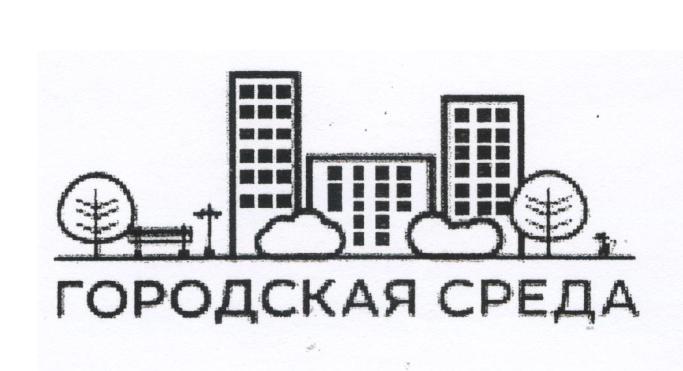 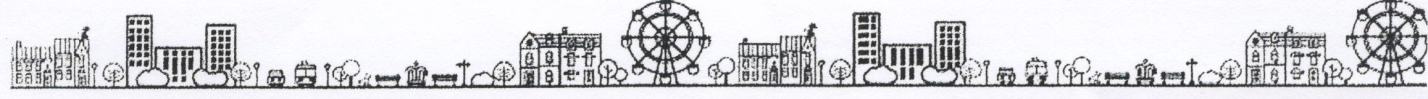 